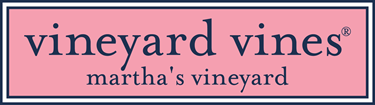 WOMENS 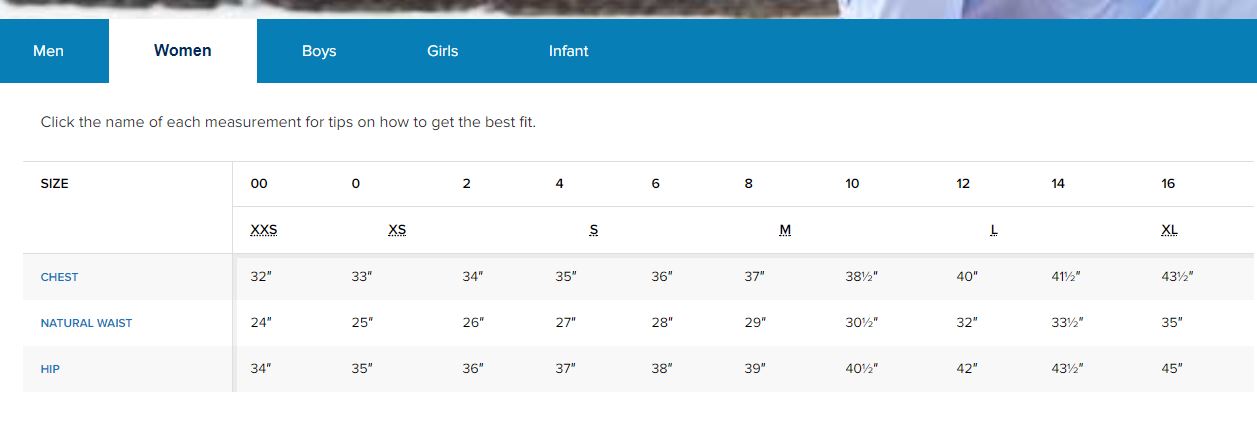 MENS 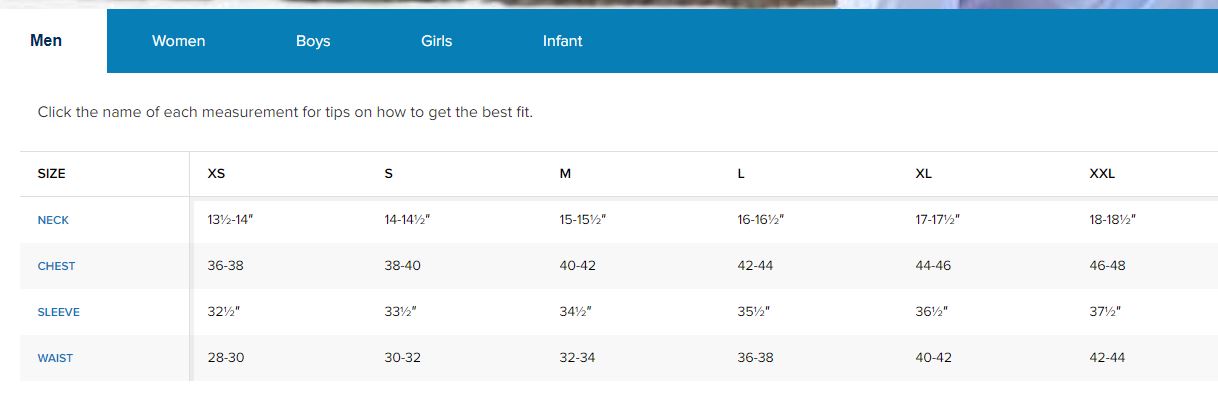 YOUTH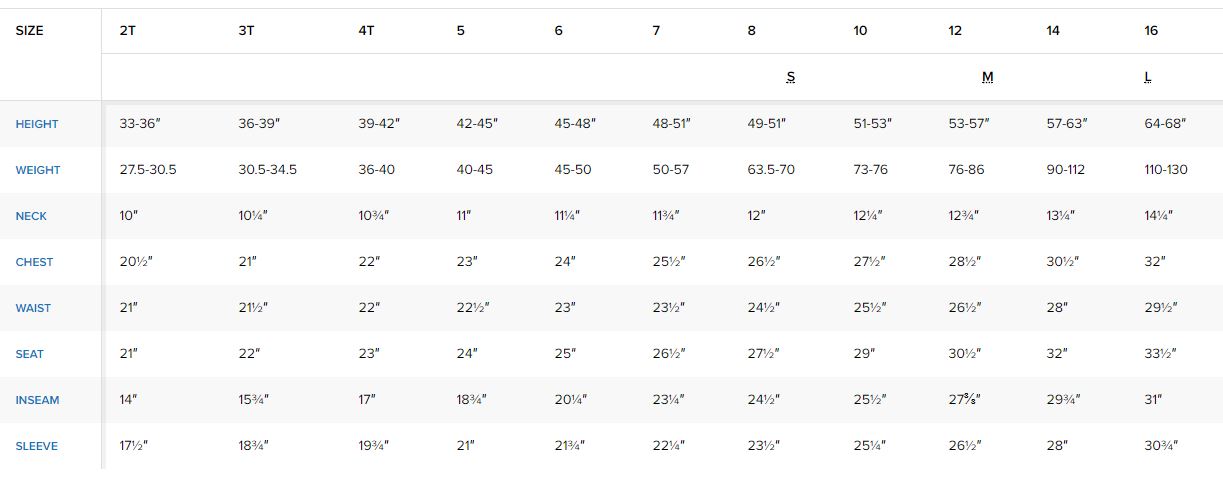 